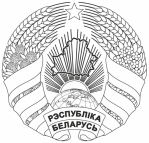          МАГIЛЕЎСКI  АБЛАСНЫ                                      МОГИЛЕВСКИЙ ОБЛАСТНОЙ        ВЫКАНАЎЧЫ КАМIТЭТ 			       ИСПОЛНИТЕЛЬНЫЙ КОМИТЕТ         Круглянскі Раённы	                                 Круглянский  районный         выканаўчы Камітэт                                        исполнительный комитет	   РАШЭННЕ                                         		РЕШЕНИЕ			        								    29 декабря 2022 г. № 28-30                       г. Круглае 						      г. Круглое                                                                                                                                  На основании части девятой пункта 11 Положения о порядке формирования и применения планово-расчетных цен на жилищно-коммунальные услуги, утвержденного постановлением Совета Министров Республики Беларусь от 18 января 2006 г. № 54, Круглянский районный исполнительный комитет РЕШИЛ:1. Установить планово-расчетные цены на единицу предоставляемых жилищно-коммунальных услуг на 2023 год согласно приложению. 2. Настоящее решение вступает в силу после его официального опубликования.Заместитель председателя районногоисполнительного комитета	К.А.ГориновичУправляющий делами районногоисполнительного комитета	М.С.АрсобаПриложение к решениюКруглянского районного исполнительного комитета29.12.2022 № 28-30Об установлении планово-расчетных цен на 2023 годПЛАНОВО-РАСЧЕТНЫЕ ЦЕНЫна единицу предоставляемых жилищно-коммунальных услуг на 2023 год ПЛАНОВО-РАСЧЕТНЫЕ ЦЕНЫна единицу предоставляемых жилищно-коммунальных услуг на 2023 год ПЛАНОВО-РАСЧЕТНЫЕ ЦЕНЫна единицу предоставляемых жилищно-коммунальных услуг на 2023 год ПЛАНОВО-РАСЧЕТНЫЕ ЦЕНЫна единицу предоставляемых жилищно-коммунальных услуг на 2023 год № п/пНаименование жилищно-коммунальной услугиЕдиница измеренияПланово-расчетная цена на единицу жилищно-коммунальной услуги, рублейПланово-расчетная цена на единицу жилищно-коммунальной услуги, рублейПланово-расчетная цена на единицу жилищно-коммунальной услуги, рублейПланово-расчетная цена на единицу жилищно-коммунальной услуги, рублей№ п/пНаименование жилищно-коммунальной услугиЕдиница измерениядля организаций жилищно-коммунального хозяйства системы Министерства жилищно-коммунального хозяйствадля организаций жилищно-коммунального хозяйства системы Министерства жилищно-коммунального хозяйствадля организаций жилищно-коммунального хозяйства, не входящих в систему Министерства жилищно-коммунального хозяйства, осуществляющих эксплуатацию жилищного фонда и (или) предоставляющих жилищно-коммунальные услугидля товариществ собственников и организаций застройщиков, осуществляющих эксплуатацию жилищного фонда и (или) предоставляющих жилищно-коммунальные услуги1Водоснабжение собственное1 кубический метр реализованной воды1,50991,5099--2Водоотведение (канализация)собственное1 кубический метр отведенных стоков в канализацию1,20301,2030--3Теплоснабжение1 гигакалория реализованной тепловой энергии собственного производства180,30180,30--4Техническое обслуживание жилищного фонда1 квадратный метр общей площади жилого помещения0,14770,14770,15650,15275Обращение с твердыми коммунальными отходами (без мусоропровода)1 тонна отходов69,930569,9305--5Обращение с твердыми коммунальными отходами (без мусоропровода)1 кубический метр отходов11,602211,6022--